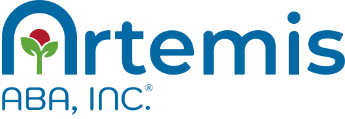 Inter-response Time  (IRT) Recording:Patient Name:Today’s Date:Data Collector:Operational definition of target behavior:Observation #Beginning of behaviorEnding of behaviorIRTData Collector InitialNote observation # Note time behavior beginsNote time behavior endsNote the difference between the behavior ending and beginningData collector’s initials to validate the data11:301:344 minutesABTotal # of occurrences:Average IRT:Behavioral Event Average: (Duration Total divided by Behavioral Events Total)(Total IRT/Total # of occurrences):